INEM JORGE ISAACS CALI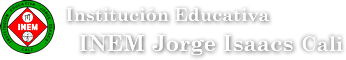 GRADO 10° - SistemasCreado por las docentes: Lic. Diana Jaramillo y Martha GarcíaII periodoTALLER EVALUATIVO EXCELPensar en una situación laboral del área de la salud dónde se necesite el uso del Excel, en mira de realizar los procesos de manera correcta y eficiente.Escribir o plantear la situación o caso en la hoja 1 en un cuadro de texto.En la hoja 2 diseñar el documento o tabla de Excel, según el caso.La tabla debe contener los siguientes temas: encabezado o membrete de la empresa de salud, formulas, funciones suma, promedio, max, min… función SI, protección de hoja y formatos en general.Nota: El documento debe quedar bien presentado, creativo y útil. Guardarlo en su USB. Desarrollarlo en parejas de manera colaborativa.Éxitos mis queridos nin@s.